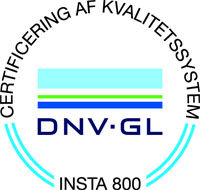 INSTA 800 (SS 627801:2018)Hos flera av våra kunder arbetar vi enligt den internordiska standarden INSTA 800 (SS 627801:2018).Vad är INSTA 800?Denna standard är identiskt i Danmark, Finland, Norge och Sverige.Den gemensamma nordiska beteckningen är INSTA 800. (Om tvist uppstår vid tolkning av denna standard gäller den engelska språkversionen).Standarden beskriver ett system för fastställande och bedömning av städkvalitet.Standarden SS627801 utgör en gemensam grund för att underlätta samarbetet och kommunikationen mellan kunder och leverantörer, och därmed minskas risken för missförstånd.Standarden ger möjlighet för entydig dokumentation av den på förhand fastställda kvalitetenStandarden ger leverantören möjlighet att kontrollera att den avtalade kvaliteten har uppnåttsStandarden ger medarbetarna möjlighet att kontrollera eget arbete efter fastlagda kvalitetsprofiler. Medarbetaren får genom standarden möjlighet att bedöma egen arbetsinsatsStandarden ger möjlighet för kunden att på ett entydigt sätt specificera sina kvalitetskravStandarden ger möjlighet att informera användarna av lokalerna om vilken städkvalitet de kan förvänta sigStandarden innehåller objektiva mätkriterier för att undvika tveksamhet om vilken kvalitet som är aktuellINSTA 800 kan användas i alla typer av lokaler och byggnader, framför allt i den offentliga sektorn som till exempel skolor, förskolor eller sjukhus.LEDEB’s medarbetare som arbetar med standarden är certifierade till nivå 3 och 4. På detta sätt vill vi garantera dig som kund en konstant hög kvalitetsnivå.För att säkerställa god städkvalitet LEDEB använder sig av ett rengöringssystem "Data Know How" för att utföra kvalitetskontroller. Rengöringssystemet väljer kontrollerna slumpmässigt. Utförda kontroller dokumenteras och sparas i rengöringssystemet. LEDEB AB - Första INSTA 800 certifierade företaget i Sverige.                                                                                            LEDEB AB  2021-09-22